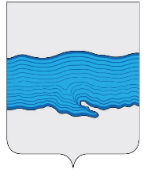 Совет Плёсского городского поселения Приволжского муниципального района                   Ивановской области  РЕШЕНИЕ  г.Плёсот «13» мая 2019 г.                                                                                     № 17Об имущественной поддержке субъектов малого и среднего предпринимательства при предоставлении имущества, находящегося в собственности Плёсского городского поселения В соответствии с Федеральным законом от 24.07.2007 № 209-ФЗ    «О развитии малого и среднего предпринимательства в Российской Федерации», Законом Ивановской области от 14.07.2008 № 83-ОЗ «О развитии малого и среднего предпринимательства в Ивановской области», и в целях оказания поддержки субъектам малого и среднего предпринимательства на территории Плесского городского поселения,  Совет Плёсского городского поселенияРЕШИЛУтвердить Порядок формирования, ведения, обязательного опубликования перечня имущества Плесского городского поселения, свободного от прав третьих лиц (за исключением права хозяйственного ведения, права оперативного управления, а также имущественных прав субъектов малого и среднего предпринимательства), предусмотренного частью 4 статьи 18 Федерального закона от 24.07.2007 № 209-ФЗ «О развитии малого и среднего предпринимательства в Российской Федерации» (приложение 1).Утвердить Порядок и условия предоставления в аренду имущества Плесского городского поселения, свободного от прав третьих лиц (за исключением права хозяйственного ведения, права оперативного управления, а также имущественных прав субъектов малого и среднего предпринимательства), предусмотренного частью 4 статьи 18 Федерального закона от 24.07.2007 № 209-ФЗ «О развитии малого и среднего предпринимательства в Российской Федерации»  (приложение 2). Признать утратившим силу решение Совета Плесского городского поселения от 20.08.2018 г. № 26 «О порядке формирования, ведения, обязательного опубликования перечня имущества Плесского городского поселения Приволжского муниципального района Ивановской области, свободного от прав третьих лиц (за исключением имущественных прав субъектов малого и среднего предпринимательства), а также порядке и условиях предоставления указанного имущества в аренду».Настоящее решение вступает в силу с момента подписания и подлежит опубликованию в информационном бюллетене «Вестник Совета и администрации Плёсского городского поселения».   Председатель Совета Плёсского городского поселения                                        Т.О. Каримов Врип главы Плёсского городского поселения                                                           Д.А. Натура  Приложение 1 к решениюСовета Плесского городского поселенияот 13.05.2019 г. № 17П О Р Я Д О Кформирования, ведения, обязательного опубликования перечня имущества Плесского городского поселения, свободного от прав третьих лиц (за исключением права хозяйственного ведения, права оперативного управления, а также имущественных прав субъектов малого и среднего предпринимательства), предусмотренного частью 4 статьи 18 Федерального закона от 24.07.2007 № 209-ФЗ «О развитии малого и среднего предпринимательства в Российской Федерации»1. Настоящим Порядком устанавливается порядок формирования, ведения (в том числе ежегодного дополнения) и обязательного опубликования перечня имущества Плесского городского поселения, свободного от прав третьих лиц (за исключением права хозяйственного ведения, права оперативного управления, а также имущественных прав субъектов малого и среднего предпринимательства), предусмотренного частью 4 статьи 18 Федерального закона от 24.07.2007 № 209-ФЗ «О развитии малого и среднего предпринимательства в Российской Федерации», предназначенного для предоставления его во владение и (или) в пользование на долгосрочной основе (в том числе по льготным ставкам арендной платы) субъектам малого и среднего предпринимательства и организациям, образующим инфраструктуру поддержки субъектов малого и среднего предпринимательства (далее соответственно – Перечень, имущество).2. Имущество, включенное в Перечень, подлежит передаче во владение и (или) в пользование на долгосрочной основе (в том числе по льготным ставкам арендной платы) субъектам малого и среднего предпринимательства и организациям, образующим инфраструктуру поддержки субъектов малого и среднего предпринимательства, для использования по целевому назначению, в соответствии с условиями договора, предусматривающего переход прав владения и (или) пользования в отношении указанного имущества.   3. Формирование, ведение и обязательное опубликование Перечня осуществляется администрацией Плесского городского поселения (далее – Администрация).Перечень утверждается постановлением администрации Плесского городского поселения.4. В Перечень вносятся сведения об имуществе, соответствующем следующим критериям:а) имущество свободно от прав третьих лиц (за исключением права хозяйственного ведения, права оперативного управления, а также имущественных прав субъектов малого и среднего предпринимательства);б) имущество не ограничено в обороте;в) имущество не является объектом религиозного назначения;г) имущество не является объектом незавершенного строительства;д) в отношении имущества не принято решение Администрацией в рамках соответствующих полномочий о предоставлении его иным лицам или об ином использовании имущества;е) имущество не включено в прогнозный план приватизации имущества, находящегося в собственности Плесского городского поселения;ж) имущество не признано аварийным и подлежащим сносу или реконструкции;з) имущество не является земельным участком, предназначенным для ведения личного подсобного хозяйства, огородничества, садоводства, индивидуального жилищного строительства;и) имущество не является земельным участком, предусмотренным подпунктами 1 - 10, 13 - 15, 18 и 19 пункта 8 статьи 39.11 Земельного кодекса Российской Федерации, за исключением земельных участков, предоставленных в аренду субъектам малого и среднего предпринимательства.5. Перечень дополняется ежегодно до 1 ноября текущего года.6. Внесение сведений об имуществе в Перечень (в том числе его ежегодное дополнение), а также исключение сведений из него осуществляются Администрацией, в том числе на основе предложений общероссийских некоммерческих организаций, выражающих интересы субъектов малого и среднего предпринимательства, акционерного общества «Федеральная корпорация по развитию малого и среднего предпринимательства», организаций, образующих инфраструктуру поддержки субъектов малого и среднего предпринимательства, а также субъектов малого и среднего предпринимательства.Сведения об имуществе, закрепленном на праве хозяйственного ведения или оперативного управления за муниципальным унитарным предприятием Плесского городского поселения, на праве оперативного управления за муниципальным учреждением Плесского городского поселения, могут быть внесены в Перечень по предложению указанных предприятий или учреждений и с согласия Администрации.Предложения, указанные в настоящем пункте, направляются в Администрацию до 1 сентября текущего года. Если предложение поступило в Администрацию позднее указанного срока, Администрация возвращает его лицу, представившему предложение, без рассмотрения с указанием на возможность представления предложения заявителем в следующем календарном году.7. Администрация рассматривает указанные в пункте 6 настоящего Порядка предложения в течение 10 рабочих дней со дня их поступления и принимает одно из следующих решений:а) о включении в Перечень сведений об имуществе, в отношении которого поступили предложения;б) об исключении из Перечня сведений об имуществе Плесского городского поселения, в отношении которого поступили предложения;в) об отказе в учете предложения о включении в Перечень сведений об имуществе в случае несоответствия указанного имущества хотя бы одному из критериев, установленных пунктом 4 настоящего Порядка;г) об отказе в учете предложения об исключении из Перечня сведений об имуществе в случае соответствия указанного имущества критериям, установленным пунктом 4 настоящего Порядка.8. В случае принятия решения об отказе в учете предложения о включении в Перечень сведений об имуществе или об исключении из Перечня сведений об имуществе Администрация в течение 5 рабочих дней направляет лицу, представившему такое предложение, мотивированный ответ о невозможности включения сведений об имуществе Плесского городского поселения в Перечень или исключения таких сведений из Перечня.9. Внесение сведений об имуществе в Перечень (в том числе ежегодное дополнение Перечня) и исключение сведений об имуществе из Перечня оформляются постановлением Администрации об утверждении Перечня или о внесении в него изменений.В течение 5 рабочих дней после принятия указанного постановления Администрация информирует лицо, представившее предложение о включении в Перечень или исключении из Перечня сведений об имуществе, о решении, предусмотренном подпунктами «а» или «б» пункта 7 настоящего Порядка.10. Администрация вправе исключить сведения об имуществе из Перечня, если в течение 2 лет со дня включения сведений об имуществе в Перечень в отношении такого имущества от субъектов малого и среднего предпринимательства или организаций, образующих инфраструктуру поддержки субъектов малого и среднего предпринимательства не поступило:а) ни одной заявки на участие в аукционе (конкурсе) на право заключения договора, предусматривающего переход прав владения и (или) пользования в отношении имущества;б) ни одного заявления о предоставлении имущества, в отношении которого заключение указанного договора может быть осуществлено без проведения аукциона (конкурса) в случаях, предусмотренных Федеральным законом от 26.07.2006 № 135-ФЗ «О защите конкуренции».11. Администрация исключает сведения об имуществе из Перечня, если:а) в отношении имущества, в установленном законодательством Российской Федерации порядке, принято решение Администрации о его использовании для муниципальных нужд, либо для иных целей; б) право собственности Плесского городского поселения на имущество прекращено по решению суда или по иным основаниям, установленным законодательством Российской Федерации.12. Сведения об имуществе вносятся в Перечень в составе и по форме, которые установлены в соответствии с частью 4.4 статьи 18 Федерального закона от 24.07.2007 № 209-ФЗ «О развитии малого и среднего предпринимательства в Российской Федерации».13. Администрация представляет в Департамент управления имуществом Ивановской области, в соответствии с Федеральным законом от 24.07.2007 № 209-ФЗ «О развитии малого и среднего предпринимательства в Российской Федерации», сведения об утвержденном Перечне, а также об изменениях, внесенных в Перечень (в том числе о ежегодном дополнении Перечня), в составе, сроки, порядке и по форме, которые установлены федеральным органом исполнительной власти, осуществляющим функции по выработке государственной политики и нормативно-правовому регулированию в сфере развития предпринимательской деятельности, в том числе среднего и малого бизнеса. 14. Ведение Перечня осуществляется Администрацией в электронной форме и на бумажном носителе.   15. Перечень публикуется в информационном бюллетене «Вестник Совета и администрации Плесского городского поселения», а также на официальном сайте администрации Плесского городского поселения в информационно-телекоммуникационной сети «Интернет»: http://gorodples.ru/ .Приложение 2 к решениюСовета Плесского городского поселенияот 13.05.2019 г. № 17П О Р Я Д О Ки условия предоставления в аренду имущества Плесского городского поселения, свободного от прав третьих лиц (за исключением права хозяйственного ведения, права оперативного управления, а также имущественных прав субъектов малого и среднего предпринимательства), предусмотренного частью 4 статьи 18 Федерального закона от 24.07.2007 № 209-ФЗ «О развитии малого и среднего предпринимательства в Российской Федерации»1. Настоящий Порядок устанавливает порядок и условия предоставления в аренду имущества Плесского городского поселения, включенного в перечень имущества Плесского городского поселения, свободного от прав третьих лиц (за исключением права хозяйственного ведения, права оперативного управления, а также имущественных прав субъектов малого и среднего предпринимательства), предусмотренного частью 4 статьи 18 Федерального закона от 24.07.2007 № 209-ФЗ «О развитии малого и среднего предпринимательства в Российской Федерации» (далее соответственно – Перечень, имущество).Порядок и условия предоставления в аренду земельных участков, включенных в Перечень, устанавливаются в соответствии с гражданским и земельным законодательством Российской Федерации.2. Имущество предоставляется в аренду на срок не менее 5 лет.Срок договора может быть уменьшен на основании поданного до заключения такого договора заявления лица, приобретающего права владения и (или) пользования. 3. Арендаторами имущества могут быть:1) зарегистрированные в соответствии с законодательством Российской Федерации хозяйственные общества, хозяйственные партнерства, производственные кооперативы, потребительские кооперативы, крестьянские (фермерские) хозяйства и индивидуальные предприниматели, отвечающие условиям отнесения к субъектам малого и среднего предпринимательства, установленным статьей 4 Федерального закона от 24.07.2007 № 209-ФЗ «О развитии малого и среднего предпринимательства в Российской Федерации» (далее соответственно - субъекты малого и среднего предпринимательства, Федеральный закон    № 209-ФЗ);2) зарегистрированные в соответствии с законодательством Российской Федерации организации, образующие инфраструктуру поддержки субъектов малого и среднего предпринимательства, указанные в статье 15 Федерального закона № 209-ФЗ (за исключением государственных фондов поддержки научной, научно-технической, инновационной деятельности, осуществляющих деятельность в форме государственных учреждений) (далее - организации).4. Арендодателем имущества, включенного в Перечень, является:Администрация Плесского городского поселения (далее – Администрация) в отношении имущества, составляющего казну Плесского городского поселения;муниципальное унитарное предприятие Плесского городского поселения или муниципальное учреждение Плесского городского поселения в отношении имущества, закрепленного на праве хозяйственного ведения или оперативного управления за муниципальным унитарным предприятием Плесского городского поселения, на праве оперативного управления за муниципальным учреждением Плесского городского поселения.5. Имущество, включенное в Перечень, не может быть предоставлено в аренду субъектам малого и среднего предпринимательства, указанным в части 3 статьи 14 Федерального закона № 209-ФЗ, а также в случаях, установленных частью 5 статьи 14 Федерального закона № 209-ФЗ.6. Имущество, включенное в Перечень, предоставляется в аренду по результатам конкурсов или аукционов на право заключения договора аренды, за исключением случаев, установленных законодательством Российской Федерации. Решение о проведении конкурса или аукциона на право заключения договора аренды принимает арендодатель в шестимесячный срок с даты включения имущества в Перечень или с даты внесения изменений в Перечень в связи с прекращением прав субъекта малого и среднего предпринимательства или организации в отношении имущества, включенного в Перечень.Конкурсы или аукционы проводятся в порядке, установленном Федеральным законом от 26.07.2006 № 135-ФЗ «О защите конкуренции», приказом Федеральной антимонопольной службы Российской Федерации от 10.02.2010 № 67 «О порядке проведения конкурсов или аукционов на право заключения договоров аренды, договоров безвозмездного пользования, договоров доверительного управления имуществом, иных договоров, предусматривающих переход прав в отношении государственного или муниципального имущества, и перечне видов имущества, в отношении которого заключение указанных договоров может осуществляться путем проведения торгов в форме конкурса», а также ст.39.12 Земельного кодекса Российской Федерации.7. Начальный размер арендной платы устанавливается с учетом норм законодательства, регулирующего оценочную деятельность в Российской Федерации.Размер арендной платы определяется по результатам конкурса или аукциона и ежегодно изменяется путем умножения на коэффициент инфляции, соответствующий индексу потребительских цен (тарифов) на товары и платные услуги по Плесского городского поселения, в соответствии с договором аренды. 8. Использование арендаторами имущества, включенного в Перечень, не по целевому назначению не допускается.Запрещаются продажа переданного субъектам малого и среднего предпринимательства и организациям имущества, за исключением возмездного отчуждения такого имущества в собственность субъектов малого и среднего предпринимательства в соответствии с Федеральным законом от 22.07.2008 № 159-ФЗ «Об особенностях отчуждения недвижимого имущества, находящегося в государственной собственности субъектов Российской Федерации или в муниципальной собственности и арендуемого субъектами малого и среднего предпринимательства, и о внесении изменений в отдельные законодательные акты Российской Федерации» и в случаях, указанных в подпунктах 6, 8 и 9 пункта 2 статьи 39.3 Земельного кодекса Российской Федерации.В отношении указанного имущества запрещаются также переуступка прав пользования им, передача прав пользования им в залог и внесение прав пользования таким имуществом в уставный капитал любых других субъектов хозяйственной деятельности, передача третьим лицам прав и обязанностей по договорам аренды такого имущества (перенаем), передача в субаренду, за исключением предоставления такого имущества в субаренду субъектам малого и среднего предпринимательства организациями, образующими инфраструктуру поддержки субъектов малого и среднего предпринимательства, и в случае, если в субаренду предоставляется имущество, предусмотренное пунктом 14 части 1 статьи 17.1 Федерального закона от 26 июля 2006 года № 135-ФЗ «О защите конкуренции».9. Арендная плата за пользование имуществом, включенным в Перечень, вносится в следующем порядке:в первый год аренды - 40 процентов размера арендной платы;во второй год аренды - 60 процентов размера арендной платы;в третий год аренды - 80 процентов размера арендной платы;в четвертый год аренды и далее - 100 процентов размера арендной платы.10. В целях контроля за целевым использованием имущества, переданного в аренду субъектам малого и среднего предпринимательства и организациям, Администрация не реже одного раза в год осуществляет проверки использования имущества в порядке, установленном в договоре аренды имущества.11. При установлении факта использования имущества не по целевому назначению и (или) с нарушением запретов, установленных частью 4.2 статьи 18 Федерального закона № 209-ФЗ, Администрация вправе обратиться в соответствующий суд с требованием о расторжении договора аренды.